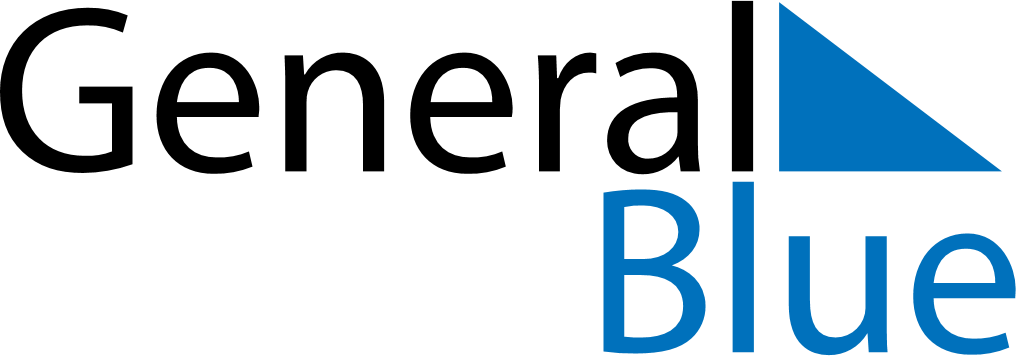 April 2026April 2026April 2026April 2026April 2026April 2026Saint BarthelemySaint BarthelemySaint BarthelemySaint BarthelemySaint BarthelemySaint BarthelemySundayMondayTuesdayWednesdayThursdayFridaySaturday1234Good Friday567891011Easter SundayEaster Monday12131415161718192021222324252627282930NOTES